СОВЕТ ХОПЕРСКОГО СЕЛЬСКОГО ПОСЕЛЕНИЯ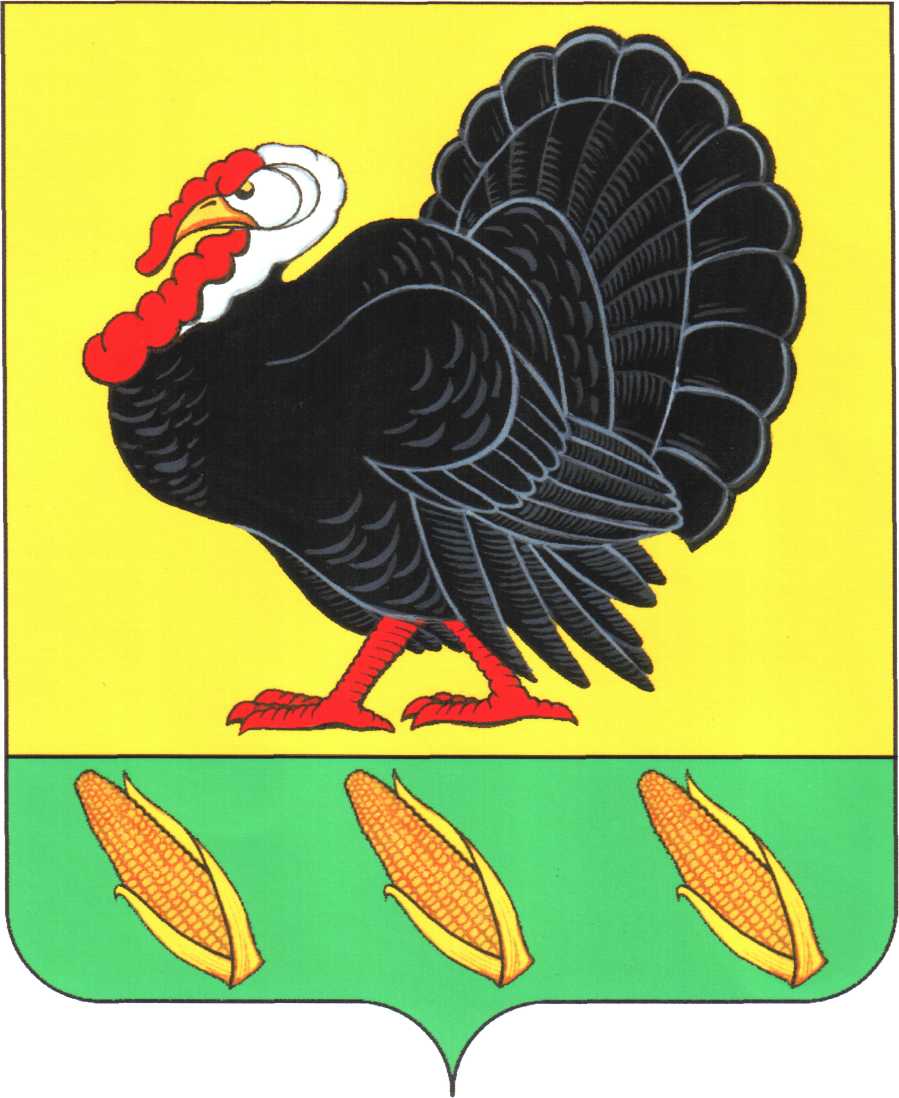 ТИХОРЕЦКОГО РАЙОНАРЕШЕНИЕот 22 июля 2013 г.			                                                            № 199станица  ХопёрскаяОб утверждении Положения о предоставлении лицами,замещающими должности муниципальной службы, и гражданами, претендующими на замещение должностей муниципальной службы, сведений о доходах, о расходах, об имуществе и обязательствах имущественного характера(в редакции от 26.01.2015 года № 28, 25.03.2016 года № 99,от 26.12.2017 года № 181, от 17. 08. 2022 № 102)На основании Федерального закона от 25 декабря 2008 года № 273-ФЗ «О противодействии коррупции», Федерального закона от 3 декабря 2012 года № 230-ФЗ «О контроле за соответствием расходов лиц, замещающих государственные должности, и иных лиц их доходам», Федерального закона от 2 марта 2007 года № 25-ФЗ «О муниципальной службе в Российской Федерации» Совет Хоперского сельского поселения Тихорецкого района РЕШИЛ:1.Утвердить Положение о предоставлении лицами, замещающими  должности муниципальной службы, и гражданами, претендующими на замещение должностей муниципальной службы, сведений о доходах, о расходах, об имуществе и обязательствах имущественного характера (прилагается).2.Признать утратившим силу:-решение Совета Хоперского сельского поселения Тихорецкого района от  6 апреля  2010 года № 43 «Об утверждении  Положения о порядке представления гражданами Российской Федерации, претендующими на замещение должностей муниципальной службы Хоперского сельского поселения Тихорецкого района, и муниципальными служащими Хоперского сельского поселения Тихорецкого района сведений о доходах, об имуществе и обязательствах имущественного характера».3.Организацию выполнения настоящего решения возложить на главу Хоперского сельского поселения Тихорецкого района С.Ю.Писанова.4. Контроль за выполнением настоящего решения возложить на постоянную комиссию по социальным, организационно-правовым вопросам и местному самоуправлению Совета Хоперского сельского поселения Тихорецкого района (Сухарева Н.Н.).5.Обнародовать настоящее решение в установленном порядке и разместить на официальном сайте администрации Хоперского сельского поселения Тихорецкого района в информационно-коммуникационный сети Интернет.	6.Решение вступает в силу со дня его обнародования.Глава Хоперского сельского поселения Тихорецкого района                                                            С.Ю.Писанов   ПОЛОЖЕНИЕо предоставлении лицами, замещающими должности муниципальной службы, и гражданами, претендующими на замещение должностей муниципальной службы, сведений о доходах, о расходах, об имуществе и обязательствах имущественного характера1.Настоящим Положением устанавливается порядок представления лицами, замещающими должности муниципальной службы, и гражданами, претендующими на замещение должностей муниципальной службы, сведений о доходах, о расходах, об имуществе и обязательствах имущественного характера.2.Лица, замещающие должности муниципальной службы администрации Хоперского сельского поселения Тихорецкого района, и граждане, претендующие на замещение должностей муниципальной службы администрации Хоперского сельского поселения Тихорецкого района, обязаны представлять представителю нанимателя (работодателю) сведения о своих доходах, об имуществе и обязательствах имущественного характера, а также сведения о доходах, об имуществе и обязательствах имущественного характера своих супруги (супруга) и несовершеннолетних детей.Лица, замещающие должности муниципальной службы администрации Хоперского сельского поселения Тихорецкого района (далее - лица, замещающие должности муниципальной службы), обязаны представлять сведения о своих расходах, а также о расходах своих супруги (супруга) и несовершеннолетних детей.3.Обязанность представлять сведения, указанные в пункте 2 настоящего Положения, возлагается на лиц, должности муниципальной службы которых включены в перечень должностей муниципальной службы администрации Хоперского сельского поселения Тихорецкого района, утвержденный постановлением администрации Хоперского сельского поселения Тихорецкого района, в соответствии со статьей 13 Закона Краснодарского края от 8 июня 2007 года № 1244-КЗ «О муниципальной службе в Краснодарском крае». 4. Сведения о доходах, об имуществе и обязательствах имущественного характера представляются по утвержденной Президентом Российской Федерации форме справки, заполненной с использованием специального программного обеспечения «Справки БК», размещенного на официальном сайте Президента Российской Федерации, ссылка на который также размещается на официальном сайте федеральной государственной информационной системы в области государственной службы в информационно-телекоммуникационной сети «Интернет»:а) гражданами - при поступлении на муниципальную службу;б) муниципальными служащими, замещающими должности муниципальной службы, включенные в перечень должностей, указанный в пункте 3 настоящего Положения, - ежегодно, не позднее 30 апреля года, следующего за отчетным.5.Гражданин при назначении на должность муниципальной службы представляет:а)сведения о своих доходах, полученных от всех источников (включая доходы по прежнему месту работы или месту замещения выборной должности, пенсии, пособия, иные выплаты) за календарный год, предшествующий году подачи документов для замещения должности муниципальной службы, а также сведения об имуществе, принадлежащем ему на праве собственности, и о своих обязательствах имущественного характера по состоянию на первое число месяца, предшествующего месяцу подачи документов для замещения должности муниципальной службы (на отчетную дату);б)сведения о доходах супруги (супруга) и несовершеннолетних детей, полученных от всех источников (включая заработную плату, пенсии, пособия, иные выплаты) за календарный год, предшествующий году подачи гражданином документов для замещения должности муниципальной службы, а также сведения об имуществе, принадлежащем им на праве собственности, и об их обязательствах имущественного характера по состоянию на первое число месяца, предшествующего месяцу подачи гражданином документов для замещения должности муниципальной службы (на отчетную дату).6.Лица, замещающие должности муниципальной службы, представляют ежегодно:а)сведения о своих доходах, о расходах, полученных за отчетный период (с 1 января по 31 декабря) от всех источников (включая денежное содержание, пенсии, пособия, иные выплаты), а также сведения об имуществе, принадлежащем ему на праве собственности, и о своих обязательствах имущественного характера по состоянию на конец отчетного периода;б)сведения о доходах, о расходах супруги (супруга) и несовершеннолетних детей, полученных за отчетный период (с 1 января по     31 декабря) от всех источников (включая заработную плату, пенсии, пособия, иные выплаты), а также сведения об имуществе, принадлежащем им на праве собственности, и об их обязательствах имущественного характера по состоянию на конец отчетного периода.7.Сведения, указанные в пунктах 5, 6 настоящего Положения, представляются в соответствии со статьей 8 Федерального закона «О противодействии коррупции» и включают в себя, в том числе сведения:а)о счетах (вкладах) и наличных денежных средствах в иностранных банках, расположенных за пределами территории Российской Федерации;б)о государственных ценных бумагах иностранных государств, облигациях и акциях иных иностранных эмитентов;в)о недвижимом имуществе, находящемся за пределами территории Российской Федерации;г)об обязательствах имущественного характера за пределами территории Российской Федерации.Сведения отражаются в соответствующих разделах справок, указанных в пункте 4 настоящего Положения.8. Сведения, указанные в пункте 2 настоящего Положения, представляются в администрацию Хоперского сельского поселения Тихорецкого района должностному лицу, ответственному за работу по профилактике коррупционных и иных правонарушений в администрации Хоперского сельского поселения Тихорецкого района.9.В случае, если гражданин, лицо, замещающее должность муниципальной службы обнаружили, что в представленных ими сведениях, указанных в пункте 2 настоящего Положения, не отражены или не полностью отражены какие-либо сведения, либо имеются ошибки, они вправе представить уточненные сведения в порядке, установленном настоящим Положением.Гражданин, лицо, замещающее должность муниципальной службы, представляет уточненные сведения в течение одного месяца после окончания сроков, указанных в пункте 4 настоящего Положения.Уточненные сведения, представленные гражданином, лицом, замещающим должность муниципальной службы, после истечения установленных сроков, не считаются представленными с нарушением срока.10.В случае непредставления по объективным причинам лицами, замещающими должности муниципальной службы сведений о доходах, о расходах, об имуществе и обязательствах имущественного характера супруги (супруга) и несовершеннолетних детей данный факт подлежит рассмотрению на комиссии, уполномоченной рассматривать урегулирование конфликта интересов.11.Проверка достоверности и полноты сведений, представленных в соответствии с настоящим Положением гражданином и лицом, замещающим должность муниципальной службы, осуществляется в соответствии с законодательством Российской Федерации.12.Сведения, указанные в пункте 2 настоящего Положения, предоставляются главе Хоперского сельского поселения Тихорецкого района.13.Сведения, указанные в пункте 2 настоящего Положения, размещаются в информационно-телекоммуникационной сети «Интернет» на официальном сайте администрации Хоперского сельского поселения Тихорецкого района и предоставляются для опубликования средствам массовой информации в порядке, установленном решением Совета Хоперского сельского поселения Тихорецкого района.14.Муниципальные служащие, в должностные обязанности которых входит работа со сведениями о доходах, о расходах, об имуществе и обязательствах имущественного характера, виновные в их разглашении или использовании в целях, не предусмотренных законодательством Российской Федерации, несут ответственность в соответствии с законодательством Российской Федерации.15.Сведения, представленные в соответствии с настоящим Положением:являются сведениями конфиденциального характера и относятся к информации ограниченного доступа;отнесенные в соответствии с федеральным законом к сведениям, составляющим государственную тайну, подлежат защите в соответствии с законодательством Российской Федерации о государственной тайне.Сведения, представленные в соответствии с настоящим Положением, и информация о результатах проверки достоверности и полноты этих сведений приобщаются к личному делу лица, замещающего должность муниципальной службы. Указанные сведения также могут храниться в электронном виде. Сведения, представленные в соответствии с настоящим Положением гражданином, в случае его не поступления на муниципальную службу, не используются и подлежат уничтожению.16.Непредставление лицом, замещающим должность муниципальной службы, сведений, указанных в пункте 2 настоящего Положения, либо представление заведомо недостоверных или неполных сведений является правонарушением, влекущим его увольнение с муниципальной службы.Глава Хоперского сельского поселения Тихорецкого района                                                            С.Ю.ПисановПРИЛОЖЕНИЕУТВЕРЖДЕНОрешением Совета Хоперского сельского поселения Тихорецкого районаот 22.07.2013 года № 199,(в редакции решений Совета Хоперского сельского поселенияТихорецкого районаот 26.01.2015 года № 28,25.03.2016 года № 99,26.12.2017 года № 181, 17.08.2022 г. № 102)